Приказ№  99 - ОД                                                                                                от 21 февраля 2020 гО проведении муниципального этапаКонкурсов детских проектов, семейных фотографий в рамках программы «Разговор о правильном питании»На основании письма Министерства образования и науки Республики Татарстан №518 от 17.02.2020 о Конкурсах детских проектов, семейных фотографий в рамках программы «Разговор о правильном питании»ПРИКАЗЫВАЮ:Провести муниципальный этап конкурсов по программе «Разговор о правильном питании»:- с 15 февраля по 25 марта 2020 года конкурс детских проектов «Рисуем комикс – весело и интересно о том, что вкусно и полезно»- с 15 февраля по 15 марта 2020 года конкурс семейных фотографий «Блюдо для литературного героя»Утвердить:2.1. Порядок проведения муниципального этапа  конкурсов по программе «Разговор о правильном питании» (Приложение 1).2.2. Состав жюри муниципального этапа конкурсов по программе «Разговор о правильном питании» (Приложение 2).Рекомендовать: директорам общеобразовательных организаций  обеспечить участие классных руководителей, учащихся, родителей в муниципальном этапе конкурсов по программе «Разговор о правильном питании» в соответствии с Положениями.Участникам муниципального этапа конкурса представить работы в бумажном виде специалисту по питанию МКУ «Управление образования» Шаймуратовой Ф.А.:- не позднее 10 марта  2020 годаКонтроль за выполнением приказа возложить на заместителя начальника по общим вопросам Бикмитовой Э.Х.И о начальника            МКУ «Управление образования»                                  А.Р ГимадиевПриложение 1к приказу МКУ «Управление образования»от  февраля  2020 года №  99  - ОДПОЛОЖЕНИЕ О ВСЕРОССИЙСКОМ КОНКУРСЕ СЕМЕЙНОЙ ФОТОГРАФИИ «БЛЮДО ДЛЯ ЛИТЕРАТУРНОГО ГЕРОЯ»Всероссийский конкурс семейных фотографий «Блюдо для литературного героя»1. Общие положения
Настоящее положение о Конкурсе семейных фотографий «Блюдо для литературного героя» определяет цели и задачи, порядок организации и проведения Конкурса, устанавливает требования предоставляемым на Конкурс материалам, критерии их оценки; порядок определения и награждения победителей.
2. Цели и задачи Конкурса.Ц е л ь    к о н к у р с а: повышение эффективности программы "Разговор о правильном питании" за счет развития взаимодействия родителей и детей - участников программы.З а д а ч и    к о н к у р с а: Развивать у детей и родителей готовность вести здоровый образ жизни;Пробуждать у детей и родителей интерес к различным формам активностей, направленным на сохранение и укрепление здоровьяРазвивать у детей и родителей интерес к совместной творческой деятельности3. Участники Конкурса.
В конкурсе  принимают  участие семьи школьников и воспитанников детских садов, под руководством педагога, реализующего программу  "Разговор о правильном питании».Возраст участников – 6 – 14 лет.4. Сроки проведения Конкурса.
Сроки проведения Конкурса  15.02.2020 -  30.09. 2020 года, включая подведение итогов и объявление результатов5. Условия конкурса:5.1. На конкурс принимаются фотографии (далее – «Работы»), рассказывающие о любимых блюдах литературных героев и связанные с содержанием литературного произведения. 5.2. Каждый Участник гарантирует, что является автором или иным правообладателем, обладающим исключительным правом на предоставляемую к участию в Конкурсе работу.5.3. Участники гарантируют, что предоставленные ими материалы не нарушают авторские права и иные права интеллектуальной собственности третьих лиц, и, в случае, предъявления претензий третьими лицами Организатору относительно использования предоставленных участниками материалов, участники обязуется урегулировать такие претензии самостоятельно и за свой счет.    5.4. Участники гарантируют, что созданные ими лично материалы не были ранее воспроизведены, распространены путем продажи или иного отчуждения, публично показаны, доведены до всеобщего сведения. Права на такие материалы не отчуждены, не заложены, не переданы по договорам иным лицам. Участники гарантируют, что созданные ими лично материалы не являются предметом незаконной переработки другого охраняемого законом произведения.5.5. Участники дают свое согласие и согласие третьих лиц (если таковые принимали участие в создании материалов) на размещение Работ на сайте и на их дальнейшее использование, предусмотренное настоящим Положением, а также на то, что такая загрузка не нарушает законные права и интересы третьих лиц, а содержание изображения не нарушает действующее законодательство соответствующих стран, норм нравственности и морали, требований сайта и настоящего Положения;5.6. Участники дают свое согласие с тем, что Работы могут быть использованы Организатором Конкурса в целях, связанных с проведением Конкурса, информированием о Конкурсе, различными видами публикаций в СМИ, в том числе электронных, направленных на продвижение продукции Организатора;5.7. Участники дают свое согласие на использование Организатором Работ без ограничения по срокам, территории и способам использования и без выплаты Участнику дополнительного вознаграждения.6. Требования к конкурсным работам:6.1. На конкурс принимаются работы, иллюстрирующие сцену из любого детского литературного произведения. Сцена должна быть связана с кулинарной тематикой. 6.2. Работа должна включать название и фотографию6.3. Фотография предоставляется в электронном виде, в формате jpg.6.4. К фотографии должно быть приложено описание, в котором авторы рассказывают о кулинарных традициях своей семьи, обосновывают выбор блюда.6.5. Не допускается использование фотоколлажей6.6. Изображение на фотографии должно быть ясным, четким, качественным. 6.7. Работа должна содержать: сведения о семье, предоставляющей фотографию - фамилия, имя ребенка, домашний адрес, контактный телефон, образовательное учреждение, которое посещает ребенок - на бумажном носителе и в электронном виде, в формате doc. 6.8. Письменное подтверждение родителей или законных представителей ребенка того, что они ознакомлены с условиями конкурса и полностью с ними согласны, письменное согласие родителей или законных представителей на обработку персональных данных ребенка на бумажном носителе, а также его отсканированный вариант.Образец: Я, Иванов И.И. и Иванова А.А., родители Ивана Иванова, учащегося МОУ СОШ 1, г. Ивановска -  участники конкурса семейной фотографии, проживающие по адресу  ул. Петрова -2 ознакомлены с условиями конкурса  и полностью с ними согласны. Мы даем свое согласие ООО «Нестле Россия» на обработку представленных нами наших персональных данных. Число. Подписи7. Порядок проведения КонкурсаКонкурс проводится в три этапа (муниципальный, региональный и всероссийский)Первый этап – МуниципальныйСроки проведения - 15.02.2020-15.03.2020, включая сроки подведения итогов иобъявление результатов.Муниципальным органам власти, осуществляющим управление в сфере образования,необходимо провести конкурсный отбор и направить в срок до 15.03.2020 включительно наэлектронную почту ruslan.tovdiryakov@tatar.ru по 1 работе победителя.Второй этап - Региональный Сроки проведения - 15.03.2020-06.04.2020, включая сроки подведения итогов и объявление результатовПроводится в регионах, участвующих в реализации программы «Разговор о правильном питании» при организационной поддержке со стороны органа управления образованием субъекта Российской Федерации, координирующего работу программы «Разговор о правильном питании» в регионе (далее - Региональный организатор).Региональный организатор назначает жюри конкурса, которое по разработанным критериям (Приложение) оценивает представленные работы.Жюри определяет работу, набравшую максимальное количество баллов - Победителя регионального тура, а также работы, авторам которых присуждается звание Лауреат регионального тура Конкурсные материалы включают: Фотографию с названием в формате jpg. Контактную информацию (фамилии и имена членов семьи, подготовивших фотографию, адрес образовательного учреждения, фамилия, имя и отчество педагога, контакты).Письменное подтверждение родителей или законных представителей ребенка того, что они ознакомлены с условиями конкурса и полностью с ними согласны, письменное согласие родителей или законных представителей на обработку персональных данных ребенка на бумажном носителе, а также его отсканированный вариант.Образец: Я, Иванов И.И. и Иванова А.А., родители Ивана Иванова, учащегося МОУ СОШ 1, г. Ивановска -  участники конкурса семейной фотографии, проживающие по адресу  ул. Петрова -2 ознакомлены с условиями конкурса  и полностью с ними согласны. Мы даем свое согласие на обработку представленных нами наших персональных данных. Число. Подписи.Внимание участников конкурса! На второй этап принимаются работы, отправленные муниципальным организатором. Жюри второго этапа не рассматривает работы, присланные участниками программы самостоятельно.Третий этап - Всероссийский Сроки проведения - 07.04.20 -30.09.20 гг., включая сроки подведения итогов и объявления победителей.В третьем этапе конкурса принимают участие работы победителей Регионального этапа конкурса.Жюри, назначенное Оргкомитетом, на основании критериев (см. Приложение) оценивает работы по бальной системе. Три работы, набравшие максимальное количество баллов становятся Победителями Конкурса. В рамках Ежегодной конференции "Воспитываем здоровое поколение" определяется победитель в номинации «Зрительские симпатии», участие принимают работы победителей и лауреатов, прошедшие конкурсный отбор и не ставшие Победителями второго этапа.  Все работы - участников Второго этапа конкурса, прошедших конкурсный отбор, размещаются на сайте программы www.prav-pit.ru В срок до 29.05.2020 г.  Оргкомитет второго этапа конкурса специальным письмом сообщает региональным организаторам итоги конкурса. Информация об итогах третьего этапа конкурса также размещается на сайте программы – www.prav-pit.ru Внимание участников конкурса! Оргкомитет не берет на себя обязательства, связанные с информированием каждого из участников об итогах проведения второго этапа конкурса. Всю информацию участники конкурса могут получить у региональных организаторов.Зрительское голосование на сайте программыСроки проведения - 15.03.20 -06.04.20 г., включая сроки подведения итогов и объявления победителей.В Зрительском голосовании принимают участие работы Всероссийского тура. Зрительское голосование проводится на сайте программы www.prav-pit.ru/Раздел «Для учителя»/Конкурсы/Конкурс Семейной фотографииВ ходе Зрительского голосования выбирается Фотография- победитель, набравшая максимальное количество «лайков».При подведении итогов Зрительского голосовая организатор оставляет за собой право проверить релевантность голосов, исключающую накрутку.   9. Дополнительные условия9.1. Участники конкурса должны письменно подтвердить, что они добровольно приняли решение о предоставлении своих персональных данных Организатору и также добровольно дали свое согласие на обработку Организатором персональных данных. Принимая участие в Конкурсе, Участник соглашается с тем, что Организатор вправе систематизировать, накапливать, хранить, уточнять (обновлять, изменять), использовать, передавать третьим лицам (в том числе в другую страну), обезличивать, блокировать, уничтожать персональные данные после предоставления персональных данных. 9.2. Организатор оставляет за собой право в любое время отменить проведение всей или части Конкурса.9.3. Нарушение любого из условий настоящего Положения лишает участников права на получение поощрения. Такой участник исключается из участия в Конкурсе.Приложение 1.Критерии оценки   работ, представленных на конкурс семейных фотографий программы "Разговор о правильном питании"	Работы, предоставленные на конкурс, предлагается оценивать по следующим критериям:1.	Актуальность идеи работы: •	Сюжет фотографии отражает тему конкурса (0-5 баллов)2.	Оригинальность композиционного решения работы: •	Найдена оригинальная форма представления сюжета (от 0 до 5 баллов)3.	Художественный вкус, проявленный при подготовке работы (от 0 до 5 баллов)4.	Качество изображения: четкость, ясность изображения (до 3 баллов)ПОЛОЖЕНИЕ О КОНКУРСЕ ДЕТСКИХ ТВОРЧЕСКИХ РАБОТПРОГРАММЫ «РАЗГОВОР О ПРАВИЛЬНОМ ПИТАНИИ»2020 годаВ рамках программы «Разговор о правильном питании»Всероссийский конкурс детских проектов            «Рисуем комикс – весело и интересно о том, что вкусно и полезно» 
1. Общие положения.Настоящее положение Конкурса детских творческих проектов «Рисуем комикс – весело и интересно о том, что вкусно и полезно»» (далее Конкурс) определяет цели и задачи, порядок организации и проведения Конкурса, устанавливает требования к предоставляемым на Конкурс материалам, критерии их оценки; порядок определения и награждения победителей.
2. Цели и задачи Конкурса.2.1. Ц е л ь   К о н к у р с а: повышение эффективности программы "Разговор о правильном питании" за счет активизации и стимулирования творческой деятельности детей.2.2. Задачи Конкурса: Способствовать формированию у детей интереса и готовности соблюдать правила правильного питанияСпособствовать развитию у детей творческих навыков, умения эффективно выстраивать взаимодействие с окружающими (взрослыми, сверстниками)Способствовать развитию у детей умения работать с различными информационными источниками, находить нужную информацию, анализировать и обобщать ее.  
3. Участники Конкурса3.1. Принять участие в Конкурсе могут группы детей (не более 5 авторов в одной работе) и отдельные учащиеся или воспитанники детских садов, изучающие программу   “Разговор о правильном питании”. Возраст участников – 6 – 13 лет.3.2. Участниками Конкурса являются: учащиеся школ или воспитанники детских садов, а также педагоги или воспитатели, под руководством которых выполняется работа. 
4. Условия конкурса4.1. На Конкурс принимаются творческие проекты учащихся и воспитанников детских садов, представляющие собой комикс, посвященный любому из аспектов правильного питания (режим питания, рацион питания, гигиена питания, этикет, история питания и т.д.), отраженному в содержании программы «Разговор о правильном питании» (далее – «Работа»).4.2. Участники конкурса, а также законные представители Участников – родители соглашаются с тем, что представленные Участниками Работы не возвращаются и могут быть использованы организаторами Конкурса для размещения в специальной педагогической прессе, на сайте программы, для показа на открытых мероприятиях, включения в демонстрационные материалы, посвященные программе, и использования в иных источниках   без дополнительного согласия и без уплаты какого-либо вознаграждения.4.3. Участники гарантируют, что созданные ими лично Работы не были ранее воспроизведены, распространены путем продажи или иного отчуждения, публично показаны, доведены до всеобщего сведения. Права на такие материалы не отчуждены, не заложены по договорам иными лицами.4.5. Участники гарантируют, что созданные ими лично Работы не являются предметом незаконной переработки другого охраняемого законом произведения.4.6. Участники гарантируют, что предоставленные ими Работы не нарушают авторскиеправа и иные права интеллектуальной собственности третьих лиц, и, в случае, предъявления претензий третьими лицами Организатору относительно использования предоставленных участниками материалов, участники обязуются урегулировать такие претензии самостоятельно и за свой счет.5. Порядок проведения Конкурса.
5.1. Конкурс проводится в три этапа: в период с 15 февраля 2020 по 31 октября 2020 г., включая сроки подведения итогов, объявление результатов и подготовку электронного сборника работ победителей.
5.2. 1 муниципальный этап: Проводится с 15 февраля по 25 марта 2020 годаМуниципальным органам власти, осуществляющим управление в сфере образования, необходимо провести конкурсный отбор и направить в срок до 25.03.2020 включительно на электронную почту ruslan.tovdiryakov@tatar.ru по 1 работе победителя2 региональный этап: Проводится с 26 марта по 24 мая 2020 годаК участию в федеральном этапе Конкурса допускаются победители регионального этапа. Региональный оргкомитет в лице Министерства образования и науки Республики Татарстан3 федеральный этап: Проводится с 25 мая по 31 октября 2020 годаЖюри второго этапа Конкурса.Состав жюри конкурса утверждается Организаторами конкурса. Жюри Конкурса проводит оценку предоставленных материалов.Решение Жюри считается принятым, если за него проголосовало более половины его членов. Результаты Конкурса оформляются информационным письмом.Требования к конкурсным работам:Работа представляет собой комикс, посвященный одному из аспектов правильного питания, Тема комикса связана с содержанием программы «Разговор о правильном питании» - любой из ее частей (режим питания, рацион питания, гигиена питания, этикет, история кулинарных традиций и т.д.). Комикс должен состоять из заголовка, 4 содержательно связанных между собой рисунков, раскрывающих выбранную тему, текста.Комикс может быть выполнен в любой изобразительной технике – графика, акварель, пастель и т.д., аппликация.  Не допускается использование фотографий и картинок из сети Интернет.Участники являются непосредственными исполнителями Работы. Взрослые (педагоги, родители) консультируют и помогают детям.Работа должна содержать: список авторов, полный обратный адрес и телефон учреждения, в котором выполнена Работа, фамилия, имя, отчество педагога или воспитателя образовательного учреждения, под руководством которого выполнялась РаботаРасписка педагога или воспитателя, под руководством которого выполнялась Работа, подтверждающая его согласие с требованиями положений о конкурсе и обработкой персональных данных (Образец: Я, Петрова Марина Степановна, педагог МОУ средней общеобразовательной школы 1. г. Петровска, ознакомлена с Положением о Конкурсе детского творчества, полностью согласна с его условиями. Я даю свое   согласие на обработку: сбор, запись, систематизацию, передачу (представление, доступ, транграничную передачу), блокирование, удаление, уничтожение представленных мной   персональных данных для целей Конкурса. Число Подпись.)Расписка от законных представителей Участников, подтверждающих их согласие с требованиями положений о конкурсе (Образец: Я, Иванов И.И. и Иванова А.А., родители Иванова Миши, ученика школы N 2, города Ивановска, ознакомлены с Положениями о   конкурсе детского творчества, полностью согласны с его условиями и не возражаем против участия нашего сына в конкурсе. Мы даем свое   согласие на обработку: сбор, запись, систематизацию, передачу (представление, доступ, трансграничную передачу), обезличивание, блокирование, удаление, уничтожение представленных мной   персональных данных для целей Конкурса. (Число Подпись.)Работы, не соответствующие перечисленным требованиям к оформлению, на конкурс приниматься не будут. Участники гарантируют, что предоставленные ими Работы не нарушают авторские права и иные права интеллектуальной собственности третьих лиц, и, в случае, предъявления претензий третьими лицами Организатору относительно использования предоставленных участниками материалов, участники обязуются урегулировать такие претензии самостоятельно и за свой счет.Участники дают свое согласие и согласие третьих лиц (если таковые принимали участие в создании материалов) на размещение Работ на сайте и на их дальнейшее использование, предусмотренное настоящим Положением, а также на то, что такая загрузка не нарушает законные права и интересы третьих лиц, а содержание изображения не нарушает действующее законодательство соответствующих стран, норм нравственности и морали, требований сайта и настоящего Положения;Участники дают свое согласие с тем, что Работы могут быть использованы Организатором Конкурса в целях, связанных с проведением Конкурса, информированием о Конкурсе, различными видами публикаций в СМИ, в том числе электронных, направленных на продвижение продукции Организатора;Участники дают свое согласие на использование Организатором Работ без ограничения по срокам, территории и способам использования и без выплаты Участнику дополнительного вознаграждения.Дополнительные условияОрганизатор оставляет за собой право в любое время отменить проведение всей или части Конкурса в соответствии с законодательством РФ. Нарушение любого из условий настоящего Положения лишает участника права на получение поощрения. Такой участник исключается из участия в Конкурсе. Приложение 1. Критерии оценки работ, представленных на конкурс детских проектов «Рисуем комикс – весело и интересно о том, что вкусно и полезно»Работы, предоставленные на конкурс, предлагается оценивать по следующим критериям:Актуальность идеи работы: соответствие содержания теме конкурса- 3 балла Оригинальность изложения.Интересный, увлекательный сюжет – 3 баллаОригинальная форма представления – 3 баллаФорма представления материалаАккуратность исполнения (от 1 до 3 баллов)Соблюдение всех требований к оформлению работы, приведенных в "Положении…" (от 1 до 3 баллов) АКТАНЫШ МУНИЦИПАЛЬ РАЙОНЫ БАШКАРМА КОМИТЕТЫНЫҢМӘГАРИФ ИДАРӘСЕ423740, Актанышавылы, Ленин пр.,17нчейорт. Тел.3-09-07.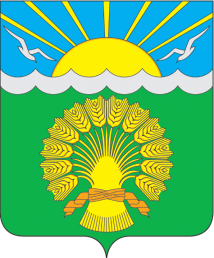 УПРАВЛЕНИЕ ОБРАЗОВАНИЯ ИСПОЛНИТЕЛЬНОГО КОМИТЕТААКТАНЫШСКОГО МУНИЦИПАЛЬНОГО  РАЙОНА423740, село Актаныш, пр. Ленина,дом 17. Тел. 3-09-07.«Утверждаю»Руководитель программы«Разговор о правильном питании»                                      А. Макеева«Утверждаю»Руководитель программы«Разговор о правильном питании»А. Макеева